Please note the following conditions:We specialise in hosting the wedding ceremony and photography only. The reception needs to be held elsewhereOur permit does not allow for any food or alcohol to be consumed on the premises.Venue hire is strictly for a maximum period of 3 hours from arrival of guests to departure of bride and groom.Our wedding season runs from late October to early March.There is no extra fee for the initial viewing or for the wedding rehearsal.$400 deposit to secure booking is NON refundable. A transfer to another date is subject to availabilitySomerset Guest Suite is strictly for accommodation and cannot be used as a dressing room or for hair and makeup.Lyn and Matt Egan0412929103		info@sunnysidevilla.com.au			www.sunnysidevilla.com.au		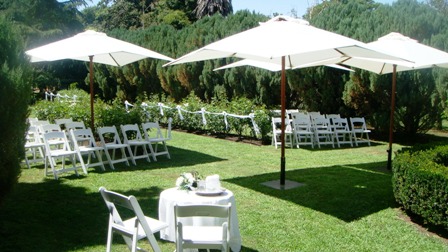 2024 Price list2024 Price listSmall WeddingLess than 50People on siteLarge WeddingMore than 50  People on siteVenue hire for up to three hoursOutdoor photography rightsToilet facilitiessignatory table and 2 chairsVenue hostsDecorations Event notice boardVenue hire for up to three hoursOutdoor photography rightsToilet facilitiessignatory table and 2 chairsVenue hostsDecorations Event notice board$1300$1600Quality white wedding chairs Supplied and set up48 available $10 eachLarge white market umbrellasSupplied and set up 4 available $100 eachWedding Car and driver One way local pick up only$400Wedding Car and driver one way local drop off only$400TOTAL